ПриложениеОПЕРАТИВНЫЙ ЕЖЕДНЕВНЫЙ ПРОГНОЗ 
возникновения чрезвычайных ситуаций и происшествий на территории 
Российской Федерации на 27 марта 2024 года.ДАЛЬНЕВОСТОЧНЫЙ ФОПрогноз опасных и неблагоприятных метеорологических условий Метеорологическая обстановкаНа юге Республики Саха (Якутия), на севере Республики Бурятия, на севере Забайкальского края, на востоке Чукотского АО сильный снег, метель. В Приморском крае, на юге Хабаровского края, в Амурской области, Еврейской АО сильный дождь, мокрый снег, метель, местами налипание мокрого снега, гололедные явления. Во всех субъектах округа ночью и утром гололедица, местами туман. На западе Республики Саха (Якутия), в Сахалинской области, на востоке Чукотского АО, на Курильских островах сильный ветер с порывами 15-20 м/с, в Республике Бурятия, Приморском, Забайкальском краях, на юге Хабаровского края, в Амурской области, Еврейской АО до 18-23 м/с, местами до 25 м/с. 1.2.Гидрологическая обстановка: Гидрологическая обстановка на водных объектах округа стабильная, соответствующая сезонным процессам. В Приморском крае на реках наблюдается постепенное развитие весенних процессов. Усиливаются процессы ослабления и разрушения ледяного покрова. Наиболее интенсивные процессы отмечаются на реках бассейнов Японского моря 
и оз. Ханка в южных и западных районах края – увеличиваются закраины, промоины, отмечаются подвижки льда, талая вода поступает на поверхность льда, на отдельных малых реках южных районов отмечаются остаточные забереги. 
На 2-4 дня раньше средних многолетних значений вскрылись реки Артемовка, Шкотовка. На реках бассейна Уссури (в центральных и северных районах края) сохраняется ледяной покров, в котором, преимущественно в верхнем и среднем течении рек, появляются промоины. Общий весенний подъем воды составляет преимущественно 0,1-0,9 м, в нижнем течении р. Илистая до 1,7 м. В Камчатском крае на отдельных южных реках продолжались весенние процессы, наблюдалось стаивание ледового покрова, увеличение промоин, отмечалась вода на льду. Река Амчигача в районе с. Усть-Большерецк Усть-Большерецкого МР вскрылась 20 марта, на 15 дней раньше среднемноголетних сроков. На реках Пенжинского и Олюторского районов сохранялся зимний гидрологический режим.В Амурской области на р. Завитая у с. Михайловка превышение отметки поймы сохраняется. Повышение уровня воды (на 21-69 см за сутки) отмечается 
на р. Амур у с. Иннокентьевна, р. Зея у с. Заречная Слобода, р. Амур 
у с. Иннокентьевка.В Республике Саха (Якутия) повышение уровня воды (на 21-69 см за сутки) отмечается на р. Колыма у р.п. Черский. Японское море, Татарский пролив высота волн 1-2 м (4 балла).Охотское море высота волн 1-2 м (4 балла).Берингово море высота волн 1-2 м (4 балла).2. Прогноз ЧС        2.1. Природные и природно-техногенные ЧСПрогнозируется вероятность возникновения ЧС (происшествий), связанных с нарушением условий жизнедеятельности населения, в результате нарушения энергоснабжения, обрушения широкоформатных конструкций, падения деревьев на западе Республики Саха (Якутия), в Республике Бурятия, Приморском, Забайкальском краях, на юге Хабаровского края, в Амурской области, Сахалинской области, Еврейской АО, на востоке Чукотского АО, на Курильских островах (Источник – сильный порывистый ветер), в Приморском крае, на юге Хабаровского края, в Амурской области, Еврейской АО (Источник – налипание мокрого снега, гололедные явления).Существует вероятность возникновения ЧС (происшествий), связанных с затруднением в движении автотранспорта, перекрытием трасс для движения и увеличением количества ДТП на автодорогах федерального, регионального и местного значения на юге Республики Саха (Якутия), на севере Республики Бурятия, на севере Забайкальского края, на востоке Чукотского АО (Источник – сильный снег, метель), в Приморском крае, на юге Хабаровского края, в Амурской области, Еврейской АО (Источник – сильный дождь, мокрый снег, метель, гололедные явления); на территории всех субъектов округа (Источник – гололедица, туман).Существует вероятность затруднения в работе аэропортов и вертолетных площадок на на юге Республики Саха (Якутия), на севере Республики Бурятия, на севере Забайкальского края, на востоке Чукотского АО (Источник – сильный снег, метель), в Приморском крае, на юге Хабаровского края, в Амурской области, Еврейской АО (Источник – сильный дождь, мокрый снег, метель, гололедные явления), на территории всех субъектов округа (Источник – туман).Повышается риск возникновения ЧС (происшествий), связанных с обрушением широкопролетных конструкций зданий и сооружений, в результате снеговой нагрузки и наледи.Существует вероятность локальных подтоплений пониженных участков местности, низководных мостов, подмывом дорог на территории Приморского края, Амурской области (Источник – осадки, кратковременные подъемы уровней воды, наледные воды).Наибольший риск провалов людей и техники под лед сохраняется на водных объектах округа. На озерах, водохранилищах, в руслах рек повышается вероятность отрыва ледовых полей.Существует вероятность возникновения единичных очагов ландшафтных пожаров, а также ухудшения лесопожарной обстановки на природных территориях южных районов Забайкальского края, юго-восточных районов Приморского края.Возникает вероятность ЧС (происшествий), в связи с перекрытием дорог, нарушением работы транспорта, повреждением зданий и сооружений, нарушением работы систем жизнеобеспечения населения, угрозой населению, вызванных сходом снежных лавин в горных и лавиноопасных районах республик Саха (Якутия), Бурятия, Камчатского, Забайкальского, Хабаровского краёв, Сахалинской и Магаданской областей (Источник – сход снежных лавин).2.2. Техногенные ЧСПрогнозируется вероятность возникновения чрезвычайных ситуаций 
локального уровня, связанных с авариями в работе систем коммунального жизнеобеспечения, а также риск возникновения техногенных пожаров (в т.ч. взрывов бытового газа), бытовых пожаров в частном секторе с использованием печного отопления на территории всех субъектов округа (Источник – износ оборудования, нарушение и несоблюдение производственно-технологических норм и правил эксплуатации газового оборудования, не соблюдение правил пожарной безопасности).СИБИРСКИЙ ФОПрогноз опасных и неблагоприятных метеорологических условийМетеорологическая обстановкаВ республиках Алтай, Хакасия, Алтайском крае, на юге Красноярского края, в Омской, Новосибирской, Томской, Кемеровской областях сильный дождь, местами мокрый снег, местами гололедные явления. На территории всех субъектов округа ночью и утром гололедица. Во всех субъектах округа, кроме севера Иркутской области, Туруханского, Эвенкийского МР Красноярского края Таймыра ветер с порывами до17 м/с. 1.2.Гидрологическая обстановка: Гидрологическая обстановка на водных объектах округа стабильная, соответствующая сезонным процессам. В Алтайском крае повышение уровня воды (на 21-69 см) отмечается на Оби 
у г. Барнаул, р. Песчаная, р. Чарыш, р. Алей.27-31 марта на р. Алей в районе с. Старо-Алейское и р. Чарыш в районе 
с. Белоглазово (Алтайский край) возможен рост уровня воды до опасной отметки 
с затоплением прибрежной территории вышеуказанных населенных пунктов.Прогноз ЧСПриродные и природно-техногенные ЧСПрогнозируется вероятность возникновения ЧС (происшествий), связанных с нарушением условий жизнедеятельности населения, в результате нарушения энергоснабжения, обрушения широкоформатных конструкций, падения деревьев на территории всех субъектов округа, кроме севера Иркутской области, Туруханского, Эвенкийского МР Красноярского края Таймыра (Источник – сильный порывистый ветер), в республиках Алтай, Хакасия, Алтайском крае, на юге Красноярского края, в Омской, Новосибирской, Томской, Кемеровской областях (Источник – гололедные явления).Существует вероятность возникновения ЧС (происшествий), связанных с затруднением в движении автотранспорта, перекрытием трасс для движения и увеличением количества ДТП на автодорогах федерального, регионального и местного значения на территории всех субъектов округа (Источник – гололедица).Повышается риск возникновения ЧС (происшествий), связанных с обрушением широкопролетных конструкций зданий и сооружений, в результате снеговой нагрузки и наледи. Существует вероятность локальных подтоплений пониженных участков местности, низководных мостов, подмывом дорог на территории республик Алтай, Тыва, Хакасия, Иркутской, Кемеровской областей, Красноярского, Алтайского краев (Источник – осадки, кратковременные подъемы уровней воды, наледные воды).Наибольший риск провалов людей и техники под лед сохраняется на водных объектах округа. На озерах, водохранилищах, в руслах рек повышается вероятность отрыва ледовых полей.Возникает вероятность ЧС (происшествий), в связи с перекрытием дорог, нарушением работы транспорта, повреждением зданий и сооружений, нарушением работы систем жизнеобеспечения населения, угрозой населению, вызванных сходом снежных лавин в горных и лавиноопасных районах республик Алтай, Тыва, Хакасия, Красноярского края, Иркутской, Кемеровской областей (Источник – сход снежных лавин). 2.2. Техногенные ЧС Прогнозируется вероятность возникновения чрезвычайных ситуаций локального уровня, связанных с авариями в работе систем коммунального жизнеобеспечения, а также риск возникновения техногенных пожаров (в т.ч. взрывов бытового газа), бытовых пожаров в частном секторе с использованием печного отопления на территории всех субъектов округа (Источник – износ оборудования, нарушение и несоблюдение производственно-технологических норм и правил эксплуатации газового оборудования, не соблюдение правил пожарной безопасности).УРАЛЬСКИЙ ФО1. Прогноз опасных и неблагоприятных метеорологических условийМетеорологическая обстановкаВ Челябинской, Курганской, Тюменской областях сильный дождь, мокрый снег. В Свердловской области сильный снег, мокрый снег, дождь, метель, налипание мокрого снега, гололедные явления. На юге Ханты-Мансийского АО сильный снег, метель. На территории всех субъектов округа ночью и утром гололедица.  Во всех субъектах округа, кроме Ямало-Ненецкого АО сильный ветер с порывами 18-23 м/с, местами до 25 м/с. 1.2.Гидрологическая обстановкаГидрологическая обстановка на водных объектах округа стабильная, соответствующая сезонным процессам. В ледовой обстановке существенных изменений не произошло.2. Прогноз ЧС2.1. Природные и природно-техногенные ЧС  Прогнозируется вероятность возникновения ЧС (происшествий), связанных с нарушением условий жизнедеятельности населения в результате нарушения энергоснабжения, обрушения широкоформатных конструкций, падения деревьев на территории всех субъектов округа, кроме Ямало-Ненецкого АО (Источник – сильный порывистый ветер), в Свердловской области (Источник – налипание мокрого снега, гололедные явления). Существует вероятность возникновения ЧС (происшествий), связанных с затруднением в движении автотранспорта, перекрытием трасс для движения и увеличением количества ДТП на автодорогах федерального, регионального и местного значения в Челябинской, Курганской, Тюменской областях (Источник – сильный дождь, мокрый снег), в Свердловской области (Источник – сильный снег, метель, гололедица).Существует вероятность затруднения в работе аэропортов и вертолетных площадок в Свердловской области (Источник – сильный снег, метель).Повышается риск возникновения ЧС (происшествий), связанных с обрушением широкопролетных конструкций зданий и сооружений, в результате снеговой нагрузки и наледи.Наибольший риск провалов людей и техники под лед сохраняется на водных объектах округа. На озерах, водохранилищах, в руслах рек повышается вероятность отрыва ледовых полей.2.2. Техногенные ЧССуществует вероятность возникновения ЧС (происшествий), связанных с авариями в работе систем коммунального жизнеобеспечения, а также риск возникновения техногенных пожаров (в т. ч. взрывов бытового газа) на территории всех субъектов округа (Источник – износ оборудования, нарушение и несоблюдение производственно-технологических норм и правил эксплуатации газового оборудования).ПРИВОЛЖСКИЙ ФО1. Прогноз опасных и неблагоприятных метеорологических условийМетеорологическая обстановкаНа территории всех субъектов округа, кроме Нижегородской области сильный снег, мокрый снег, дождь, метель, налипание мокрого снега, гололедные явления. Во всех субъектах округа сильный ветер с порывами 15-20 м/с, местами до 23 м/с. 1.2.Гидрологическая обстановкаГидрологическая обстановка на водных объектах округа стабильная, соответствующая сезонным процессам. В ледовой обстановке существенных изменений не произошло.Повышение уровня воды (на 32-127 см за сутки) отмечается на р. Кубня (Республика Татарстан), р. Таналык (Республика Башкортостан).2. Прогноз ЧС2.1. Природные и природно-техногенные ЧСПрогнозируется вероятность возникновения ЧС (происшествий), связанных с нарушением условий жизнедеятельности населения в результате нарушения энергоснабжения, обрушения широкоформатных конструкций, падения деревьев на территории всех субъектов округа (Источник – сильный порывистый ветер), в на территории всех субъектов округа, кроме Нижегородской области (Источник – мокрого снега, гололедные явления).Существует вероятность возникновения ЧС (происшествий), связанных с затруднением в движении автотранспорта, перекрытием трасс для движения и увеличением количества ДТП на автодорогах федерального, регионального и местного значения на территории всех субъектов округа, кроме Нижегородской области (Источник – сильный снег, мокрый снег, метель).Существует вероятность затруднения в работе аэропортов и вертолетных площадок на территории всех субъектов округа, кроме Нижегородской области (Источник – сильный снег, мокрый снег, метель).Наибольший риск провалов людей и техники под лед сохраняется на водных объектах округа. На озерах, водохранилищах, в руслах рек повышается вероятность отрыва ледовых полей.2.2 Техногенные ЧС Существует вероятность возникновения ЧС (происшествий), связанных с авариями в работе систем коммунального жизнеобеспечения, а также риск возникновения техногенных пожаров (в т. ч. взрывов бытового газа) на территории всех субъектов округа (Источник – износ оборудования, нарушение и несоблюдение производственно-технологических норм и правил эксплуатации газового оборудования).ЮЖНЫЙ ФОПрогноз опасных и неблагоприятных метеорологических условийМетеорологическая обстановкаВ Республике Адыгея, Краснодарском крае сильный дождь, ливневой дождь, в горных районах мокрый снег, местами гроза, в горных районах налипание мокрого снега. Во всех субъектах округа местами туман. В Астраханской, Волгоградской областях сильный ветер с порывами 15-20 м/с, при грозе 20-25 м/с. 1.2 Гидрологическая обстановка	Гидрологическая обстановка на водных объектах округа стабильная, соответствующая сезонным процессам.Рост уровня воды (на 30-74 см) наблюдается на реках Волгоградской области.Черное море высота волн 1-2м (4 балла).Азовское море и Керченский пролив высота волн 1-2м (4 балла).2. Прогноз ЧС2.1. Природные и природно-техногенные ЧСПрогнозируется вероятность возникновения ЧС (происшествий), связанных с нарушением условий жизнедеятельности населения в результате нарушения энергоснабжения, обрушения широкоформатных конструкций, падения деревьев в Республике Адыгея, Краснодарском крае, Астраханской, Волгоградской областях (Источник – сильный порывистый ветер), в Республике Адыгея, Краснодарском крае (в горных районах) (Источник – налипание мокрого снега).Прогнозируется вероятность поражения объектов электроэнергетики (трансформаторных подстанций, электрических систем и др.), хранилищ ГСМ, а также других объектов, не оборудованных молниезащитой (громоотводом), разрядами атмосферного электричества на территории Республики Адыгея, в Краснодарском крае (Источник ЧС – гроза).Существует вероятность возникновения ЧС (происшествий), связанных с затруднением в движении автотранспорта, перекрытием трасс для движения и увеличением количества ДТП на автодорогах федерального, регионального и местного значения на территории всех субъектов округа (Источник – туман), в Республике Адыгея, Краснодарском крае (Источник – сильный дождь, ливневой дождь).Существует вероятность затруднения в работе аэропортов и вертолетных площадок на территории всех субъектов округа (Источник – туман), в Республике Адыгея, Краснодарском крае (Источник – сильный дождь, ливневой дождь).Существует вероятность локальных подтоплений пониженных участков местности, низководных мостов, подмывом дорог на территории Краснодарского края (Источник – осадки, кратковременные подъемы уровней воды на малых реках).Сохраняется вероятность возникновения единичных очагов ландшафтных пожаров, а также ухудшения лесопожарной обстановки на природных территориях северных и восточных районов республик Крым, Адыгея, Краснодарского края,  Ростовской области.На территории горных районов республик Адыгея, Крым, г. Севастополь, Краснодарского края существует вероятность возникновения ЧС (происшествий), связанных с перекрытием автомобильных и железных дорог, нарушением работы транспорта, повреждением опор ЛЭП, повреждением зданий и сооружений, нарушением работы систем жизнеобеспечения (Источник – оползни, обвалы, сели, провалы грунта, антропогенная деятельность).Возникает вероятность возникновения ЧС (происшествий), в связи с перекрытием дорог, нарушением работы транспорта, повреждением зданий и сооружений, нарушением работы систем жизнеобеспечения населения, угрозой населению, вызванных сходом снежных лавин в горных и лавиноопасных районах Республики Адыгея, Краснодарского края (выше 1500 м над уровнем моря) (Источник – сход снежных лавин).2.2. Техногенные ЧС Существует вероятность возникновения ЧС (происшествий), связанных с авариями в работе систем коммунального жизнеобеспечения, а также риск возникновения техногенных пожаров (в т. ч. взрывов бытового газа) на территории всех субъектов округа (Источник – износ оборудования, нарушение и несоблюдение производственно-технологических норм и правил эксплуатации газового оборудования). ДОНЕЦКАЯ НАРОДНАЯ РЕСПУБЛИКА1. Прогноз опасных и неблагоприятных метеорологических условий1.1 Метеорологическая обстановкаНа территории Республики ночью и утром местами туман.1.2 Гидрологическая обстановка Гидрологическая обстановка на водных объектах Республики стабильная, соответствующая сезонным процессам.2. Прогноз ЧС2.1. Природные и природно-техногенные ЧС Существует вероятность возникновения ЧС (происшествий), связанных с затруднением в движении автотранспорта, перекрытием трасс для движения и увеличением количества ДТП на автодорогах федерального, регионального и местного значения на территории Республики (Источник – туман).Сохраняется вероятность возникновения единичных очагов ландшафтных пожаров, а также ухудшения лесопожарной обстановки на природных территориях отдельных районов Республики.2.2. Техногенные ЧССуществует вероятность возникновения ЧС (происшествий), связанных с авариями в работе систем коммунального жизнеобеспечения, а также риск возникновения техногенных пожаров (в т. ч. взрывов бытового газа) на территории Республики (Источник – износ оборудования, нарушение и несоблюдение производственно-технологических норм и правил эксплуатации газового оборудования).ЛУГАНСКАЯ НАРОДНАЯ РЕСПУБЛИКА1. Прогноз опасных и неблагоприятных метеорологических условий1.1 Метеорологическая обстановкаНа территории Республики ночью и утром местами туман.1.2 Гидрологическая обстановка Гидрологическая обстановка на водных объектах Республики стабильная, соответствующая сезонным процессам.2. Прогноз ЧС2.1. Природные и природно-техногенные ЧС Существует вероятность возникновения ЧС (происшествий), связанных с затруднением в движении автотранспорта, перекрытием трасс для движения и увеличением количества ДТП на автодорогах федерального, регионального и местного значения на территории Республики (Источник – туман).Сохраняется вероятность возникновения единичных очагов ландшафтных пожаров, а также ухудшения лесопожарной обстановки на природных территориях отдельных районов Республики.2.2. Техногенные ЧССуществует вероятность возникновения ЧС (происшествий), связанных с авариями в работе систем коммунального жизнеобеспечения, а также риск возникновения техногенных пожаров (в т. ч. взрывов бытового газа) на территории Республики (Источник – износ оборудования, нарушение и несоблюдение производственно-технологических норм и правил эксплуатации газового оборудования).ЗАПОРОЖСКАЯ ОБЛАСТЬ1. Прогноз опасных и неблагоприятных метеорологических условий1.1 Метеорологическая обстановкаНа территории области ночью и утром местами туман.1.2 Гидрологическая обстановка Гидрологическая обстановка на водных объектах Республики стабильная, соответствующая сезонным процессам.2. Прогноз ЧС2.1. Природные и природно-техногенные ЧС Существует вероятность возникновения ЧС (происшествий), связанных с затруднением в движении автотранспорта, перекрытием трасс для движения и увеличением количества ДТП на автодорогах федерального, регионального и местного значения на территории области (Источник – туман).Сохраняется вероятность возникновения единичных очагов ландшафтных пожаров, а также ухудшения лесопожарной обстановки на природных территориях отдельных районов области.2.2. Техногенные ЧССуществует вероятность возникновения ЧС (происшествий), связанных с авариями в работе систем коммунального жизнеобеспечения, а также риск возникновения техногенных пожаров (в т. ч. взрывов бытового газа) на территории области (Источник – износ оборудования, нарушение и несоблюдение производственно-технологических норм и правил эксплуатации газового оборудования).ХЕРСОНСКАЯ ОБЛАСТЬ1. Прогноз опасных и неблагоприятных метеорологических условий1.1 Метеорологическая обстановкаНа территории области ночью и утром местами туман.1.2 Гидрологическая обстановка Гидрологическая обстановка на водных объектах Республики стабильная, соответствующая сезонным процессам.2. Прогноз ЧС2.1. Природные и природно-техногенные ЧС Существует вероятность возникновения ЧС (происшествий), связанных с затруднением в движении автотранспорта, перекрытием трасс для движения и увеличением количества ДТП на автодорогах федерального, регионального и местного значения на территории области (Источник – туман).Сохраняется вероятность возникновения единичных очагов ландшафтных пожаров, а также ухудшения лесопожарной обстановки на природных территориях отдельных районов области.2.2. Техногенные ЧССуществует вероятность возникновения ЧС (происшествий), связанных с авариями в работе систем коммунального жизнеобеспечения, а также риск возникновения техногенных пожаров (в т. ч. взрывов бытового газа) на территории области (Источник – износ оборудования, нарушение и несоблюдение производственно-технологических норм и правил эксплуатации газового оборудования).СЕВЕРО-КАВКАЗСКИЙ ФО1. Прогноз опасных и неблагоприятных метеорологических условий1.1 Метеорологическая обстановкаНа территории всех субъектов округа местами туман, сильный ветер с порывами 15-20 м/с. 1.2. Гидрологическая обстановкаГидрологическая обстановка на водных объектах округа стабильная, соответствующая сезонным процессам.Каспийское море: высота волн 1-2м (4 балла).2. Прогноз ЧС2.1. Природные и природно-техногенные ЧСПрогнозируется вероятность возникновения ЧС (происшествий), связанных с нарушением условий жизнедеятельности населения в результате нарушения энергоснабжения, обрушения широкоформатных конструкций, падения деревьев на территории всех субъектов округа (Источник – сильный порывистый ветер).Существует вероятность возникновения ЧС (происшествий), связанных с затруднением в движении автотранспорта, перекрытием трасс для движения и увеличением количества ДТП на автодорогах федерального, регионального и местного значения на территории всех субъектов округа (Источник – туман).Существует вероятность затруднения в работе аэропортов и вертолетных площадок на территории всех субъектов округа (Источник – туман).Сохраняется вероятность возникновения единичных очагов ландшафтных пожаров, а также ухудшения лесопожарной обстановки на природных территориях северных районов Карачаево-Черкесской Республики, Ставропольского края.На территории горных районов Кабардино-Балкарской, Карачаево-Черкесской, Чеченской республик, республик Северная Осетия, Ингушетия, Дагестан существует вероятность возникновения ЧС (происшествий), связанных с перекрытием автомобильных и железных дорог, нарушением работы транспорта, повреждением опор ЛЭП, повреждением зданий и сооружений, нарушением работы систем жизнеобеспечения (Источник – обвалы, оползни, антропогенная деятельность).Возникает вероятность возникновения ЧС (происшествий), в связи с перекрытием дорог, нарушением работы транспорта, повреждением зданий и сооружений, нарушением работы систем жизнеобеспечения населения, угрозой населению, вызванных сходом снежных лавин в горных и лавиноопасных районах Кабардино-Балкарской, Карачаево-Черкесской, Чеченской республик, республик Северная Осетия, Дагестан, Ингушетия (Источник – сход снежных лавин). 2.2. Техногенные ЧС Существует вероятность возникновения ЧС (происшествий), связанных с авариями в работе систем коммунального жизнеобеспечения, а также риск возникновения техногенных пожаров (в т. ч. взрывов бытового газа) на территории всех субъектов округа (Источник – износ оборудования, нарушение и несоблюдение производственно-технологических норм и правил эксплуатации газового оборудования).СЕВЕРО-ЗАПАДНЫЙ ФО1. Прогноз опасных и неблагоприятных метеорологических условий1.1.Метеорологическая обстановкаНа юге Республики Карелия сильный снег, мокрый снег, налипание мокрого снега. Во всех субъектах округа местами туман, ночью и утром гололедица. В Калининградской области сильный ветер с порывами 15-20 м/с.1.2.Гидрологическая обстановка	Повышение уровня воды (на 26-150 см), связанное с развитием половодья, отмечается на реках Новгородской, Ленинградской, Вологодской областей. На р. Луга, р. Тигода (Ленинградская область), р. Ловать (Новгородская область) местами уровень воды превышает отметку затопления поймы. В Ленинградской области 27-29 марта на р. Тихвинка у г. Тихвин ожидается рост уровня воды с достижением неблагоприятной отметки.     Баренцево море высота волн 1-2 м (4 балла).Белое море высота волн 0.5-1м (3 балла).Балтийское море высота волн 0.5-1 м (3 балла).Прогноз ЧС2.1. Природные и природно-техногенные ЧСПрогнозируется вероятность возникновения ЧС (происшествий), связанных с нарушением условий жизнедеятельности населения в результате нарушения энергоснабжения, обрушения широкоформатных конструкций, падения деревьев в Калининградской области (Источник – сильный порывистый ветер), на юге Республики Карелия (Источник – налипание мокрого снега).Существует вероятность возникновения ЧС (происшествий), связанных с затруднением в движении автотранспорта, перекрытием трасс для движения и увеличением количества ДТП на автодорогах федерального, регионального и местного значения на территории всех субъектов округа   туман, гололедица), на юге Республики Карелия (Источник – сильный снег).Существует вероятность затруднения в работе аэропортов и вертолетных площадок на территории всех субъектов округа (Источник – туман), на юге Республики Карелия (Источник – сильный снег).Существует вероятность локальных подтоплений пониженных участков местности, низководных мостов, подмывом дорог на территории Ленинградской, Новгородской областей (Источник – осадки, кратковременные подъемы уровней воды на малых реках, снеготаяние, ослабление ледовых явлений).Наибольший риск провалов людей и техники под лед сохраняется на водных объектах округа. На озерах, водохранилищах, в руслах рек, в прибрежных акваториях морей повышается вероятность отрыва ледовых полей.Возникает вероятность ЧС (происшествий), в связи с перекрытием дорог, нарушением работы транспорта, повреждением зданий и сооружений, нарушением работы систем жизнеобеспечения населения, угрозой населению, вызванных сходом снежных лавин в горных и лавиноопасных районах Мурманской области (Источник – сход снежных лавин). 2.2. Техногенные ЧС	Существует вероятность возникновения ЧС (происшествий), связанных с авариями в работе систем коммунального жизнеобеспечения, а также риск возникновения техногенных пожаров (в т. ч. взрывов бытового газа) на территории всех субъектов округа (Источник – износ оборудования, нарушение и несоблюдение производственно-технологических норм и правил эксплуатации газового оборудования).ЦЕНТРАЛЬНЫЙ ФО1. Прогноз опасных и неблагоприятных метеорологических условий1.1 Метеорологическая обстановкаВо всех субъектах округа ночью и утром местами туман. В Костромской, Ивановской, Владимировской, Рязанской, Тамбовской областях ветер с порывами до 15 м/с.   1.2.Гидрологическая обстановкаПовышение уровня воды (на 26-150 см), связанное с развитием половодья, отмечается на реках Московской, Ярославской, Смоленской, Ивановской, Орловской, Рязанской, Владимирской областей. В Калужской области на р. Угра у пгт Товарково рост уровня воды составил 303 см за сутки без достижения отметки затопления поймы. На р. Ока у д. Костомарово (Орловская область), р. Пра (Рязанская область), р. Пахра (Московская область), р. Обша (Тверская область), р. Жиздра (Калужская область), р. Днепр, р. Хмара, р. Вязьма (Смоленская область) местами уровень воды превышает отметку затопления поймы.В Орловской области на р. Нугрь у г. Болхов уровень воды превысил неблагоприятную отметку. В Смоленской области на р. Гжать у г. Гагаринуровень воды превысил опасную отметку на 14 см, повышение уровня воды продолжится. Рост уровня воды (на 30-74 см) наблюдается на реках Липецкой, Тамбовской, Брянской областей. Разливы воды по пойме отмечаются на р. Битюг (Воронежская область), 
р. Унеча, р. Болва (Брянская область), р. Кариан (Тамбовская область). 26-29 марта ожидается рост уровня воды с достижением опасной отметки 
на р. Обша у г. Белый (Тверская область), р. Хмара у с. Красиловка (Смоленская область), Москве-реке у д. Барсуки (Московская область) с затоплением поймы, участков дорог и некапитальных сооружений. 2. Прогноз ЧС	2.1. Природные и природно-техногенные ЧСПрогнозируется вероятность возникновения ЧС (происшествий), связанных с нарушением условий жизнедеятельности населения в результате нарушения энергоснабжения, обрушения широкоформатных конструкций, падения деревьев в Костромской, Ивановской, Владимировской, Рязанской, Тамбовской областях (Источник – порывистый ветер).Существует вероятность возникновения ЧС (происшествий), связанных с затруднением в движении автотранспорта, перекрытием трасс для движения и увеличением количества ДТП на автодорогах федерального, регионального и местного значения на территории всех субъектов округа (Источник – туман).Существует вероятность затруднения в работе аэропортов и вертолетных площадок на территории всех субъектов округа (Источник – туман).Существует вероятность локальных подтоплений пониженных участков местности, низководных мостов, подмывом дорог на территории Тверской, Смоленской, Московской, Рязанской, Калужской, Брянской, Воронежской, Орловской, Владимирской областей (Источник – осадки, кратковременные подъемы уровней воды на малых реках, снеготаяние, ослабление ледовых явлений).Наибольший риск провалов людей и техники под лед сохраняется на водных объектах округа. На озерах, водохранилищах, в руслах рек повышается вероятность отрыва ледовых полей.Сохраняется вероятность возникновения единичных очагов ландшафтных пожаров, а также ухудшения лесопожарной обстановки на природных территориях Белгородской области, центральных и южных районов Воронежской области.2.2. Техногенные ЧССуществует вероятность возникновения ЧС (происшествий), связанных с авариями в работе систем коммунального жизнеобеспечения, а также риск возникновения техногенных пожаров (в т. ч. взрывов бытового газа) на территории всех субъектов округа (Источник – износ оборудования, нарушение и несоблюдение производственно-технологических норм и правил эксплуатации газового оборудования).г. МОСКВА1. Прогноз опасных и неблагоприятных метеорологических условийБез осадков. Ночью переменная облачность, температура в Москве -4...2° (в центре 0...2°), по области -7...-2°, ветер северный 4-7 м/с. Днем малооблачно, температура в Москве 9...11°, по области 6...11°, ветер северо-западный 4-9 м/с. Ночью и утром местами гололедица.2. Прогноз ЧС2.1. Природные и природно-техногенные ЧС Существует вероятность ЧС (происшествий), связанных с затруднением в движении автотранспорта, перекрытием трасс для движения и увеличением количества ДТП на автодорогах федерального, регионального и местного значения на территории города (Источник – гололедица).Повышается риск возникновения ЧС (происшествий), связанных с обрушением широкопролетных конструкций зданий и сооружений, в результате снеговой нагрузки и наледи.2.2. Техногенные ЧССуществует вероятность возникновения ЧС (происшествий), связанных с авариями в работе систем коммунального жизнеобеспечения, а также риск возникновения техногенных пожаров (в т. ч. взрывов бытового газа) на территории города (Источник – износ оборудования, нарушение и несоблюдение производственно-технологических норм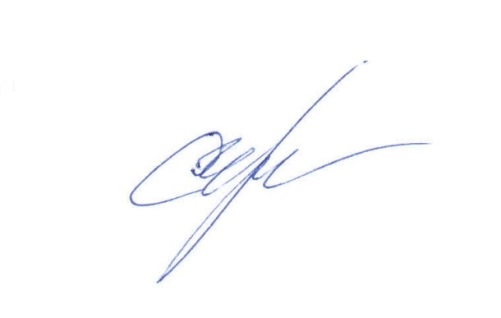 Начальник 5 НИЦ                                                                                     С.Г. Чечулин26 марта 2024	Исп. Влад И.В.8 (495) 287 73 05 доб. 29 34